  Рекомендации родителям после первого диагностико - консультативного сеанса:Установить режим дня.Сократить количество используемых игрушек (до 6 ), затем менять.Приучить к горшку.Приучить орудовать ложкой во время кормления.Ввести поощрения, например, просмотр мультфильма, сладкое – на своевременное выполнение какого – либо задания или режимного момента.При повышенной саливации – следить за закрытым ртом, давать ребёнку определённый знак – словом, движением (закрыть рот)Создать речевую среду:1) Прослушивать музыкальные произведения в разном темпе, стимулировать подтанцовывать. Рекомендовано:  Е.Железнова «Музыка с мамой», «Ква – ква»2) 	Прослушивать потешки, сопровождать ими режимные моменты3)	Петь колыбельные на ночь, петь песни в течение дня, стимулируя ребёнка к подпеванию4) Ползать, маршировать под музыкальное или стихотворное сопровождение – 5) 	« Левой, правой, левой, правой  На парад идёт отряд  На парад идёт отряд  Барабанщик очень рад.  Барабанит, барабанит  Полтора часа подряд.  Левой, правой. Левой, правой.Барабан уже дырявый»5) Пытаться отстукивать, охлопывать простые ритмические рисунки.6) Оречевлять происходящее, включая слова – заменители (ам – ам, буль – буль, топ – топ, бом-бом)7) Особое внимание обращать на слова, обозначающие действия – Миша идёт, мама сидит, папа стоит, Миша бежит, баба спит, деда читает….8) Проигрывать с игрушками бытовые ситуации, оречевляя их.Ляля спит, миша кушает  кашу, зая качается, добавляя дополнительно слова – заменители Ляля спит – хр –хр, ляля плачет –а-а-а, миша кушает кашу – ам –ам, зая качается – кач-кач.9) Вводить звукоподражания животным:Корова мычит – му; кошка мяукает  - мяу, овечка млеет –меее…10) Рассматривать семейный альбом с фотографиями родственников, желательно по одному портрету.11) Рекомендуемые игрушки для развития: кубики разных размеров, пирамидки, матрёшки, доска с вкладышами, стаканчики - вкладыши, кукла, машина легковая, машина грузовая. Сюжетные игрушки по темам: овощи, фрукты, посуда, мебель, домашние животные, дикие животные, экзотические животные.12) Читать стихи по возрасту детских авторов: А.Барто, К.Чуковского, С.Маршака (можно фоновым сопровождением).13) Одновременно с этим на начальном этапе обучения следует определить слова и обороты, которые ребенок будет постоянно слышать от вас и которые будут «привязаны» к каждодневным ритуалам, постоянно повторяющимся ситуациям- они составят некое ядро, которое в дальнейшем «обрастет» все новыми и новыми словами. (Ведь среди множества причин, затрудняющих развитие его речи, есть и такая- ребенок не знает, что ему выбрать из тех слов, которые он слышит от папы с мамой).Например:УПАЛО. Ребенок, да и мы сами очень часто роняем что-нибудь. Привлеките внимание ребенка к этому факту. Слово «упало» может стать одним из тех, которые очень скоро по слогам произнесет ваш ребенок. Всякий раз, роняя вещи, говорите его- и пусть малыш, если может, повторяет его за вами.ВЫСОКО. Поднесите ребенка к окну- как высоко светит луна, как ярко горит она в темном небе! И слово «луна» и слово «высоко» удобны для произношения. Высоко на дереве гнездо, высоко на балконе мама машет рукой, высоко над дверцей шкафа прыгают куклы в импровизированном домашнем театре. Вы-со-ко. Вы определяете уже не предмет: незаметно для себя ребенок будет овладевать пространственными, временными и прочими понятиями.ЗАВТРА. «Бабушка придет завтра. В детский сад пойдем завтра»- соотносите это слово с тем, что происходит систематически, а не от случая к случаю.НЕТУ (Вместо «нет». Это даст возможность отрабатывать не один, а два слога). Вместе с малышом вы обескуражено разводите руками, ища и не находя спрятанную игрушку. Под подушкой- нету. Под диваном- нету. В сумке- тоже нету. У этого дедушки на картине есть борода, а вот у этого- нету. У одной собаки есть ошейник, у другой- нету и т.д.ЧТО ТАМ ВНУТРИ? (в коробочке, ящичке, кошельке, варежке, кастрюле)? Положите что-нибудь внутрь- мыло, монету. помаду, конфетку, маленькую игрушку…ПУСТО. Перед тем, как заглянуть с ребенком в коробку, сумочку, кошелек, вытащите содержимое. Прежде, чем налить чай, покажите чашку- пусто. Говорите слово «пусто» с удивлением, разочарованно.ТЕМНО. Входя с ребенком в темную комнату, скажите это слово, а потом уже зажгите свет. Каждое утро и вечер, поднося ребенка к окну, говорите: Утро. Светло.» Или: «Вечер. Темно».МОЯ ОЧЕРЕДЬ, ТВОЯ ОЧЕРЕДЬ.           Предваряйте этими словами действия свои и ребенка, играя в мяч, направляя друг другу машинку, паровозик и т.д.БЫСТРО- МЕДЛЕННО. «Быстро- быстро- быстро!»- говорим мы, и быстро- быстро мелькает то на потолке, то на полу световое пятно от зажженного фонарика. Медленно- медленно поводим мы рукой малыша, и он, как зачарованный, следит за тем, как это пятно ползет по стене, забирается в угол. Он и сам может направить луч- в пол! В потолок! В угол!ЧТО ЗДЕСЬ ПРОИСХОДИТ? Если на картинке в книге запечатлено какое-нибудь волнующее событие- кто-то упал в воду, провалился в яму и его общими усилиями спасают, если толпа собралась на улице, по которой несется голый Пиноккио, у кошки загорелся дом, и его со всех сторон заливают водой,- во всех подобных случаях вы произносите эту фразу.«ВОТ ТАК»,- говорим мы, складывая вместе с ребенком домик из кубиков, надевая на палочку колечки, показывая ему, как держать мелок или карандаш. «Вот так»- сам себе говорит Никита, составив длинную цепочку из маленьких машинок.Водить простые слова, обозначающие действия: «на», «дай», «кати», «бросай», «лови», «беги», «иди», «кушай»  Авторы составители:  Витязева О.В., учитель-логопед,  Маковчук А.А.. учитель-дефектолог.За дополнительной консультацией обращаться по адресу:г. Курган, проспект Конституции, 68,корпус 1а, тел. 44-94-91Центр ранней комплексной помощиНаш сайт: www.centr45.ru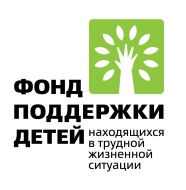  Государственное бюджетное учреждение«Центр помощи детям»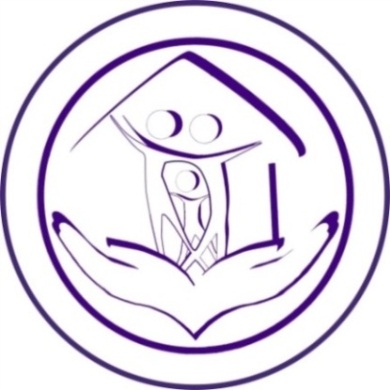 Запуск речи неговорящего ребенка (советы для родителей)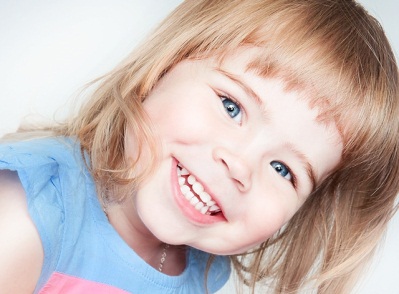 Курган 2018г.